Klasa VIIIa – język angielski :-)23.III.2020rSubject: Review Units 11-121. Proszę o wykonanie zadań powtórzeniowych na stronach 110-111 w podręczniku. Zadanie 2,3,6 oraz 10. Zadanie pisemne (10) chciałabym od was dostać. Myślę, że dodam na facebooku post dotyczący tego zadania a wy w komentarzach podeślecie mi w załączniku rozwiązanie. Może to być plik tekstowy czy zdjęcie zeszytu. Jak wolicie.2. Proszę o wykonanie zadań powtórkowych przygotowujących do egzaminu ósmoklasisty na stroniehttps://cke.gov.pl/egzamin-osmoklasisty/materialy-dodatkowe/Klikacie w zadania powtórkowe a tam codziennie rano pojawiają się powtórkowe zadania z polskiego, matematyki i języka angielskiego. Ok godziny 15 na stronie pojawiają się odpowiedzi do tych zadań. Wskazane byłoby żebyście robili je codziennie ale to już zależy od was. Im więcej ćwiczeń tym większe szanse na dobrze napisany egzamin.25.III.2020rSubject: Świat przyrodyPodręcznik, strona 112-1131. Tłumaczycie w zeszycie słówka z ćwiczenia 1 (z pomocą słowniczka do rozdziału)2. Ćwiczenie 5 – Zapisujecie w zeszycie kolejne pytania i dopasowujecie do nich odpowiednie zwierzaczki np:1. Which animals can fly?          parrot, bee, butterfly, itd3. ćwiczenie 9 –łączycie słowa z dwóch kolumn, tak aby powstały rzeczowniki złożone i zapisujecie je w zeszycie wraz z tłumaczeniem, np:1. global warming – globalne ocieplenieProszę o wykonanie zadań powtórkowych przygotowujących do egzaminu ósmoklasisty na stroniehttps://cke.gov.pl/egzamin-osmoklasisty/materialy-dodatkowe/26.III.2020rSubject: Language functionsPodręcznik, strona 1151. Zapisujemy w zeszycie:Where’s the zoo? – Gdzie jest zoo?Can you tell me the way? – Czy możesz mi wskazać drogę?Why did you come here? – Dlaczego tu przyjechałeś?How much the entrance is? – Ile kosztuje wejście?2. Ćwiczenie 5 – polecenie jest w języku polskim.3. Ćwiczenie 8 – odpowiadacie w zeszycie na pytania.Czy byłeś w zoo?Jakie zwierzęta widziałeś?Czy Ci się podobało?Co uważasz o trzymaniu zwierząt w zoo?Odpowiedzi na te pytania też będę chciała dostać w podobny sposób jak pierwszą pracę pisemną. Pamiętajcie, że do odpowiedzi używacie  części słów z pytania, np:- Czy odwiedziłeś kiedyś zoo?- Odwiedziłem zoo w zeszłym roku.Wykonanie powyższych zadań zostanie sprawdzone po powrocie do szkoły bądź zdalnie, jeśli się okaże, że taka forma pracy z wami zostanie nam polecona na dłuższy okres czasu.Proszę o systematyczną pracę w programie Insta.Ling. Jak wiecie kwarantanna się przedłuża więc zdalna forma nauki to już nie mrzonki ale prawdopodobnie tymczasowo nasza codzienność. Wykonywanie zadań w programie z pewnością zaowocuje lepszą znajomością słownictwa i lepszymi ocenami końcoworocznymi więc nie ociągajcie się!Sabina KubiszewskaPs:W razie kłopotów ze zrozumieniem poszczególnych słów zalecam korzystanie ze słowników:https://www.diki.pl/https://en.bab.la/dictionary/Wiecie gdzie mnie szukać;)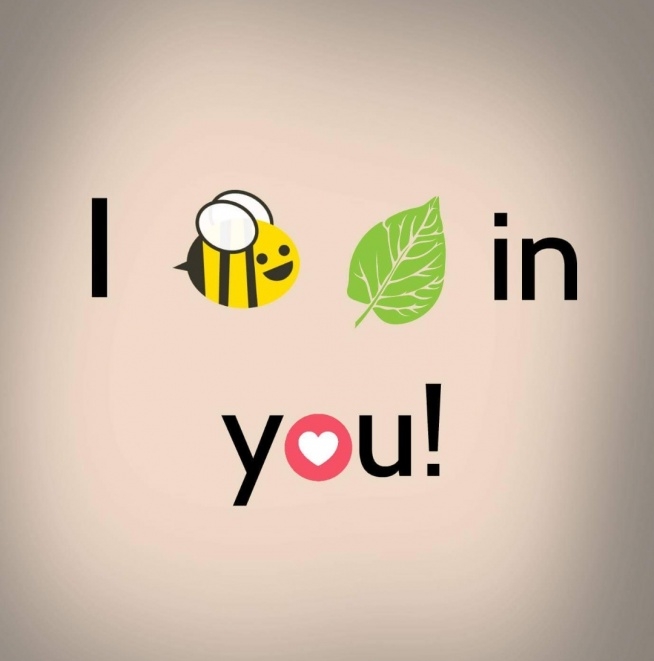 